Dodatek č. 1 ke Smlouvě o poskytnutí služeb licenční podpory (dále jen „Smlouva“)(dále jen „Dodatek“)Identifikace Smlouvy u Objednatele: 2023/193 NAKITNárodní agentura pro komunikační a informační technologie, s. p.se sídlem:	Kodaňská 1441/46, Vršovice, 101 00 Praha 10IČO:	04767543DIČ:	CZ04767543zastoupen:	xxxzapsán v obchodním rejstříku	Městského soudu v Praze, oddíl A, vložka 77322bankovní spojení:	xxxč. ú.: 	xxxdále jako „Objednatel“ adále jako „Poskytovatel“dále jednotlivě jako „Smluvní strana“, nebo společně jako „Smluvní strany“PreambuleDne 23. 11. 2023 byla mezi Objednatelem a Poskytovatelem uzavřena Smlouva.Na základě vzájemné dohody a v souladu s ustanovením § 222 odst. 3 zákona č. 134/2016 Sb., o zadávání veřejných zakázek, ve znění pozdějších předpisů (dále jen „ZZVZ“), a čl. 12.6 Smlouvy uzavírají Smluvní strany ke Smlouvě tento Dodatek.Předmět DodatkuPředmětem Dodatku je objasnění produktového označení Předmětu plnění dle Smlouvy (tj. podpory k produktům HCL Domino) v podobě tzv. part numbers, kdy mají obě Smluvní strany zájem deklarovat, že předmět plnění není co do poptávaného obsahu nikterak dotčen. Tuto skutečnost dokládají prohlášením společnosti HCL Software, ve kterém výrobce potvrzuje, že licence, které Objednatel poptával a obdržel, jsou ve vlastnictví výrobce, jsou ekvivalentem původních licencí dodávaných pro Ministerstvo vnitra ČR a v současné době neexistuje jiný způsob poskytování podpory pro tyto produkty. Toto potvrzení tvoří Přílohu č. 1 tohoto Dodatku.Závěrečná ustanoveníTento Dodatek nabývá platnosti dnem podpisu oběma Smluvními stranami a účinnosti zveřejněním tohoto Dodatku v registru smluv v souladu se zákonem č. 340/2015 Sb., o zvláštních podmínkách účinnosti některých smluv, uveřejňování těchto smluv a o registru smluv. Ke zveřejnění tohoto Dodatku se, bez zbytečného odkladu po podpisu tohoto Dodatku, zavazuje Objednatel.Tento Dodatek je Smluvními stranami vyhotoven ve dvou (2) rovnocenných vyhotoveních, z nichž každé má platnost originálu. Každá ze Smluvních stran obdrží po jednom (1) stejnopisu. V případě, že bude Dodatek podepsán elektronicky zaručeným podpisem, obdrží každá ze Smluvních stran elektronický dokument, podepsaný v souladu s platnou právní úpravou.Nedílnou součástí tohoto Dodatku jsou tyto Přílohy:Příloha č. 1 – Potvrzení výrobceSmluvní strany výslovně prohlašují, že si tento Dodatek přečetly, že obsahu tohoto Dodatku rozumí, že je projevem jejich pravé a svobodné vůle a nebyl sjednán v tísni ani za jinak jednostranně nevýhodných podmínek. Na důkaz toho připojují Smluvní strany své podpisy.V Praze dne (dle el. podpisu)	V Praze dne (dle el. podpisu)xxx	xxxxxx	xxxNárodní agentura pro komunikační	VUMS LEGEND, spol. s r.o. a informační technologie, s. p.V Praze dne (dle el. podpisu)xxxxxxNárodní agentura pro komunikační a informační technologie, s. p.Příloha č. 1 – Potvrzení výrobceKomu: xxx
Od: xxx
Datum: 11.1.2024 08:20
Kopie: xxx
Předmět: Re: HCL licenses – Ministerstvo vnitra ČRHi xxx, 

Yes, the products you are using are already owned by HCL and the licenses that have been supplied to you ensure support from HCL also there is no other way to deliver support for these products. 

Thanks and Regards,xxxxxxxxxHCL Softwarewww.hcltechsw.comFor any HCL Software support query/issues, please open a ticket here: Service NowTo explore HCL Domino add on products, please check out the below links: HCL CCB - https://www.youtube.com/watch?v=jyVyjGR7ZkA HCL Domino leap - https://www.youtube.com/watch?v=QgJTys_xuZs Roadmap Sametime - https://www.youtube.com/watch?v=6mC1jJohIJA Sametime Premium - https://www.youtube.com/watch?v=OwrRfS1e8tU On Wed, Jan 10, 2024 at 3:19 PM xxx wrote:Dear xxx,  I would like to ask for your cooperation regarding the supply of HCL license support for Ministerstvo vnitra ČR. In the submission documentation, the customer still mentions the old IBM license names: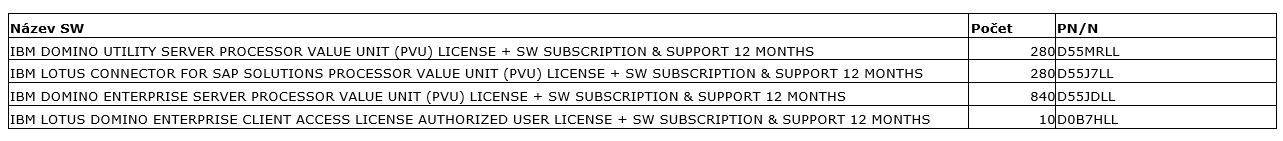 These licenses have been delivered: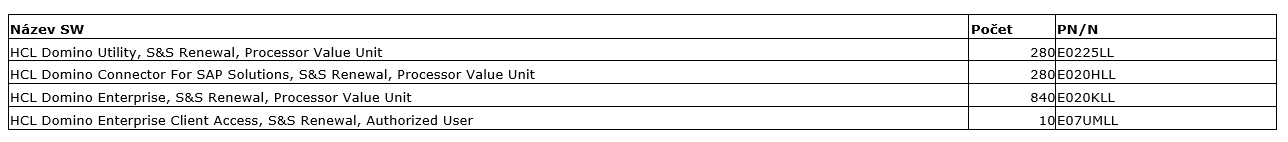 I would like to ask you to confirm that: The licenses requested by the customer historically existed during the IBM days, until the time when the products were purchased by HCL.The newly delivered licenses are equivalent to HCL and there is no other way to deliver support for these products.This is a request from a customer who would like to confirm these facts from HCL. I am putting xxx in the copy, who is responsible for this delivery.Thank you very much for your support.Best regardsxxxVUMS LEGEND, spol. s r.o.se sídlem:Muchova 240/6, Dejvice, 160 00 Praha 6IČO:61855057DIČ:CZ61855057zastoupena:xxxzapsána v obchodním rejstříkuMěstského soudu v Praze, oddíl C, vložka 31481bankovní spojení:xxxč. ú.: xxx